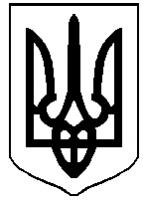 ДЕРГАЧІВСЬКА МІСЬКА РАДАVІI СКЛИКАННЯПОСТІЙНА КОМІСІЯ з питань ПРОМИСЛОВОСТІ, ТРАНСПОРТУ, ЗВ’ЯЗКУ, РОЗВИТКУ ПІДПРИЄМНИЦЬКОЇ ДІЯЛЬНОСТІ, ПОБУТОВОГО ОБСЛУГОВУВАННЯ НАСЕЛЕННЯ, ТОРГІВЛІ Протокол № 5засідання постійної комісії з питань промисловості, транспорту, зв’язку, розвитку підприємницької діяльності, побутового обслуговування населення, торгівлі Дата проведення: 17.06.2016 року									Час проведення: о 15.00 год.Місце проведення: зала засідань Дергачівської міської ради Присутні члени постійної комісії:Присутні:Порядок деннийПро обговорення питань порядку денного ХІ сесії Дергачівської міської ради VІІ  скликання.Доповідають: Ткаченко М.М., Бондаренко К.І.1.СЛУХАЛИ: Ткаченка М.М., голову комісії, який повідомив про розпорядження Дергачівського міського голови № 66 від 27.05.2016 року про скликання  чергової сесії міської ради VІІ скликання на  30 червня  2016 року. Інформував про проект рішення порядку денного чергової сесії Дергачівськоїміської ради VІІ  скликання, який включає в себе 34 питання (додається).Запропонував зосередити увагу на питаннях порядку денного, які належать до компетенції даної комісії №№ 8, 9, 33, 34: № 8 - Про затвердження Правил розміщення зовнішньої реклами на території Дергачівської міської ради в новій редакції;№ 9 - Про внесення змін до Програми соціально-економічного та культурного розвитку міста Дергачі на 2016 рік, затвердженої рішенням № 19  VІІ сесії Дергачівської міської ради VІІ скликання від 19 лютого 2016 року.№ 33 - Про укладання договору особистого строкового сервітуту для обслуговування тимчасової споруди – торгівельного кіоску по продажу продуктів харчування і напівфабрикатів в м. Дергачі, вул. Садова Дергачівського району Харківської області  ФО-П Нежальському С.В.№ 34 - Про укладання договору особистого строкового сервітуту для обслуговування тимчасової споруди – торговельного павільйону з продажу квітів в м. Дергачі, вул. Сумський шлях Дергачівського району Харківської області  ФО-П Коробці В.М.Звернувся до присутніх щодо заперечень, пропозицій, доповнень до запропонованого вище переліку питань проектних пропозицій із проекту порядку денного сесії.ПРОПОЗИЦІЙ НЕ НАДІЙШЛО. ОБГОВОРЕННЯ ПРОЕКТІВ РІШЕНЬ ПРОДОВЖЕНО.Зупинився на питанні № 8, що стосуються затвердження рішення регуляторного акту:№ 8 – Про затвердження Правил розміщення зовнішньої реклами на території Дергачівської міської ради в новій редакції.Надав слово Бондаренко К.І.ВИСТУПИЛИ: Бондаренко К.І., яка повідомила, що постійною комісією з політико-правових питань, депутатської діяльності та місцевого самоврядування міської ради було підготовлено експертний висновок по даному проекту регуляторного рішення. Зазначила, що рішень від Державної регуляторної служби України про необхідність усунення зауважень у вказаному регуляторному акті протягом встановленого законом часу не надійшло. Надала для ознайомлення висновок постійної комісії з політико-правових питань, депутатської діяльності та місцевого самоврядування міської ради щодо проекту даного рішення,запропонувала вивчити питання та надати висновок комісії для подальшого розгляду на черговому пленарному засіданні.РОЗРОБКА ВИСНОВКУ (висновок додається).Далі Ткаченко М.М. перейшов до питання проекту порядку денного № 9 «Про внесення змін до Програми соціально-економічного та культурного розвитку міста Дергачі на 2016 рік, затвердженої рішенням № 19  VІІ сесії Дергачівської міської ради VІІ скликання від 19 лютого 2016 року». Зазначив, що зміни до Програми вносяться з метою покращення благоустрою території міської ради, вирішення питань розвитку, планування, забудови та іншого використання території міста, відповідно до ст. 25, 26,59 Закону України «Про місцеве самоврядування».Далі зупинився на блоку питань про розміщення тимчасових споруд, на які поширюється право особистого сервітуту користування земельними ділянками № 33, 34:№ 33 - Про укладання договору особистого строкового сервітуту для обслуговування тимчасової споруди – торгівельного кіоску по продажу продуктів харчування і напівфабрикатів в м. Дергачі, вул. Садова Дергачівського району Харківської області  ФО-П Нежальському С.В.№ 34 - Про укладання договору особистого строкового сервітуту для обслуговування тимчасової споруди – торговельного павільйону з продажу квітів в м. Дергачі, вул. Сумський шлях Дергачівського району Харківської області  ФО-П Коробці В.М.ВИСТУПИЛИ: Малявський Л.В., який запропонував розглянуті проекти рішень №№ 8, 9, 33 – 34  із висновком до проекту рішення № 8, винести на розгляд чергового пленарного засідання.Голосували:  за -  3                              проти – 0                       УТРИМАЛИСЬ – 0ВИРІШИЛИ:Проекти рішень №№8, 9, 33 – 34 із проекту порядку денного XІ сесії Дергачівської міської ради VІІ скликання та документи до них, у т.ч. висновок комісії до проекту рішення № 8 передати на розгляд сесії.Голова комісії  								М.М.ТкаченкоСекретар									О.І.ШишовТкаченко М.М.- Голова комісіїМалявський Л.В.–заступник голови комісіїШишов О.І.–секретар комісії–Відсутні члени постійної комісії:Відсутні члени постійної комісії:Відсутні члени постійної комісії:Корнієнко Д.Є.член комісіїОсадчий О.С.–член комісіїБондаренко К.І.–секретар Дергачівської міської ради	